Addition im Zahlenraum 5 – Teil 2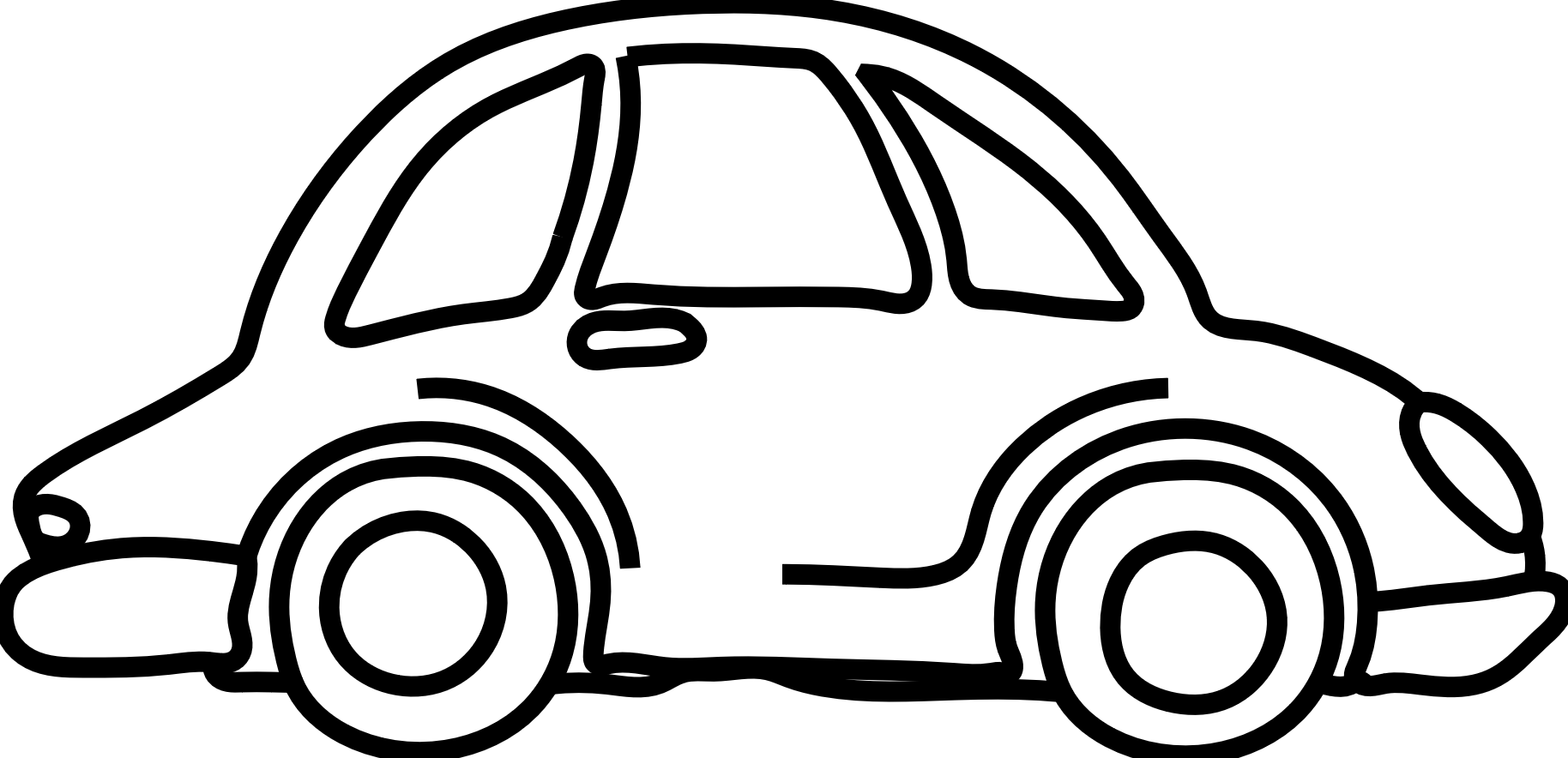 __________                    +               __________            =            __________      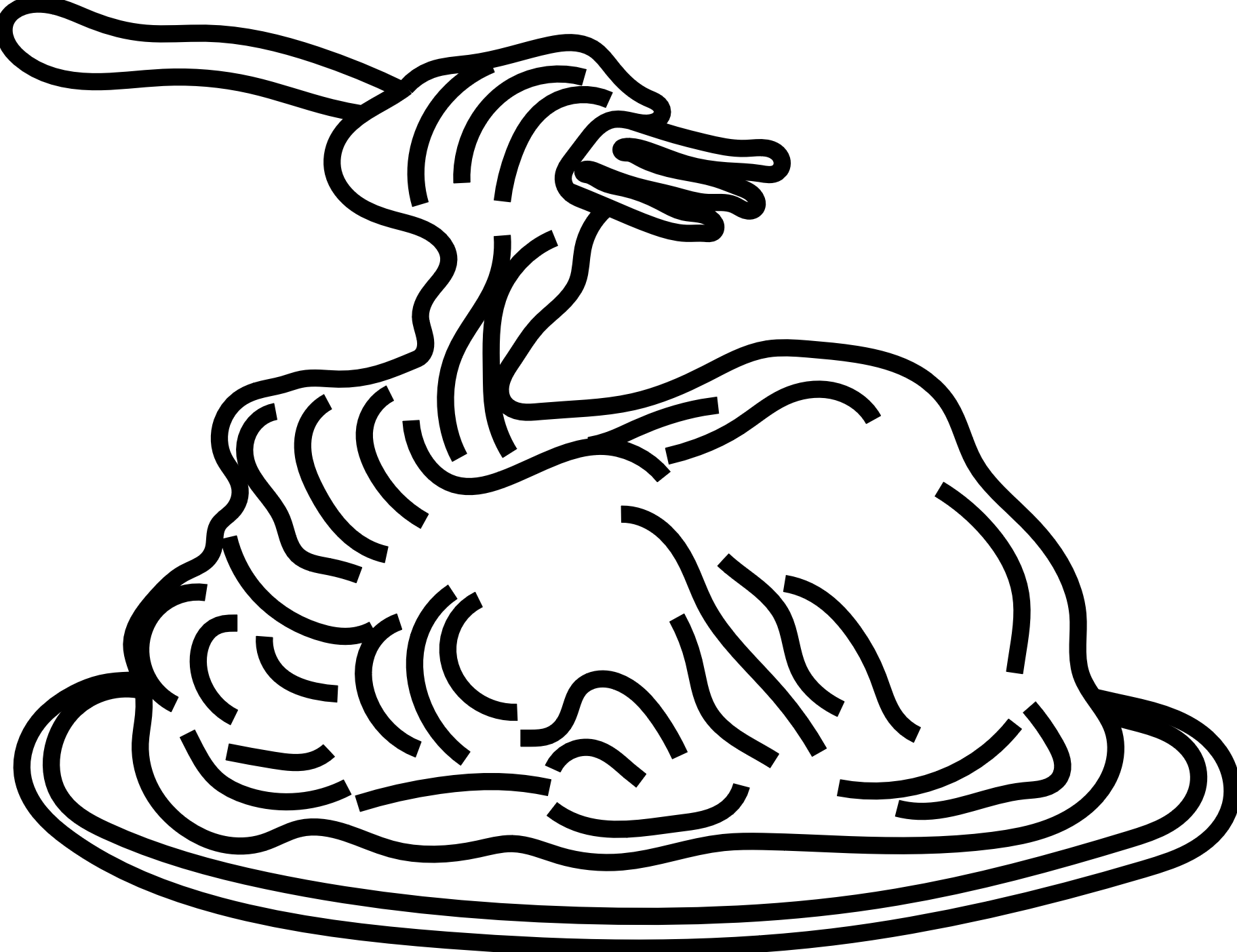 __________                    +               __________            =            __________      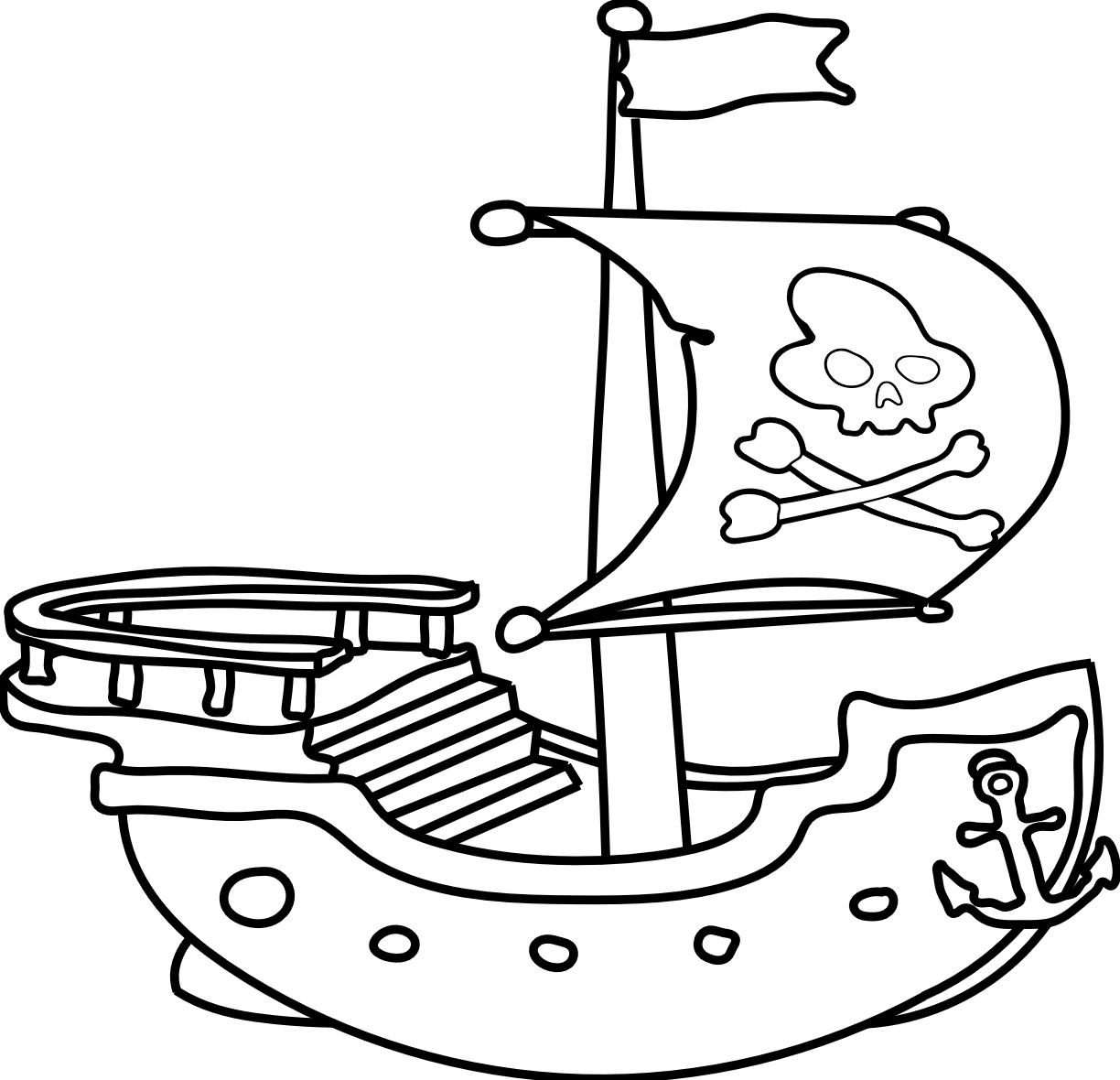 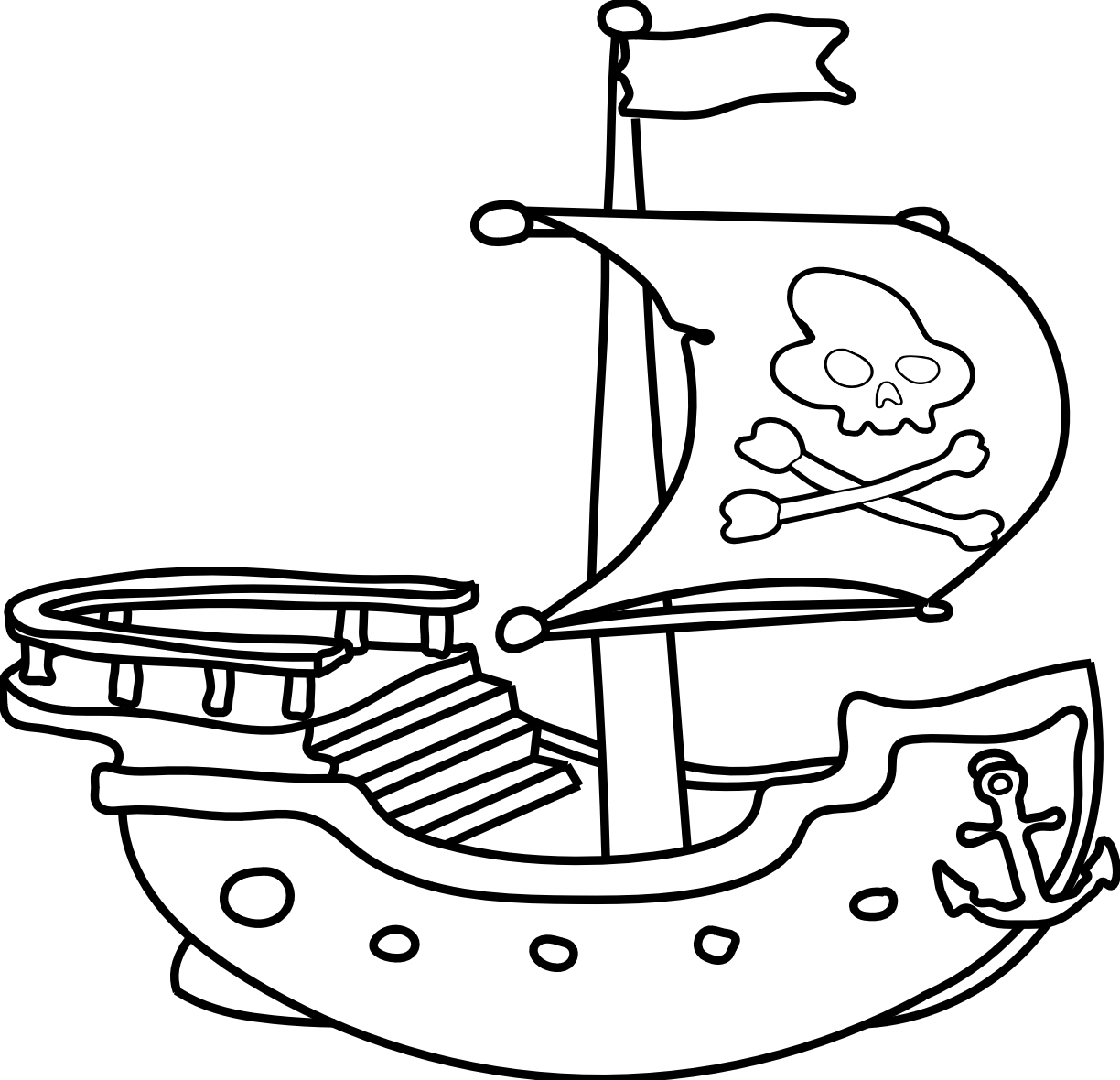 __________                    +               __________            =            __________      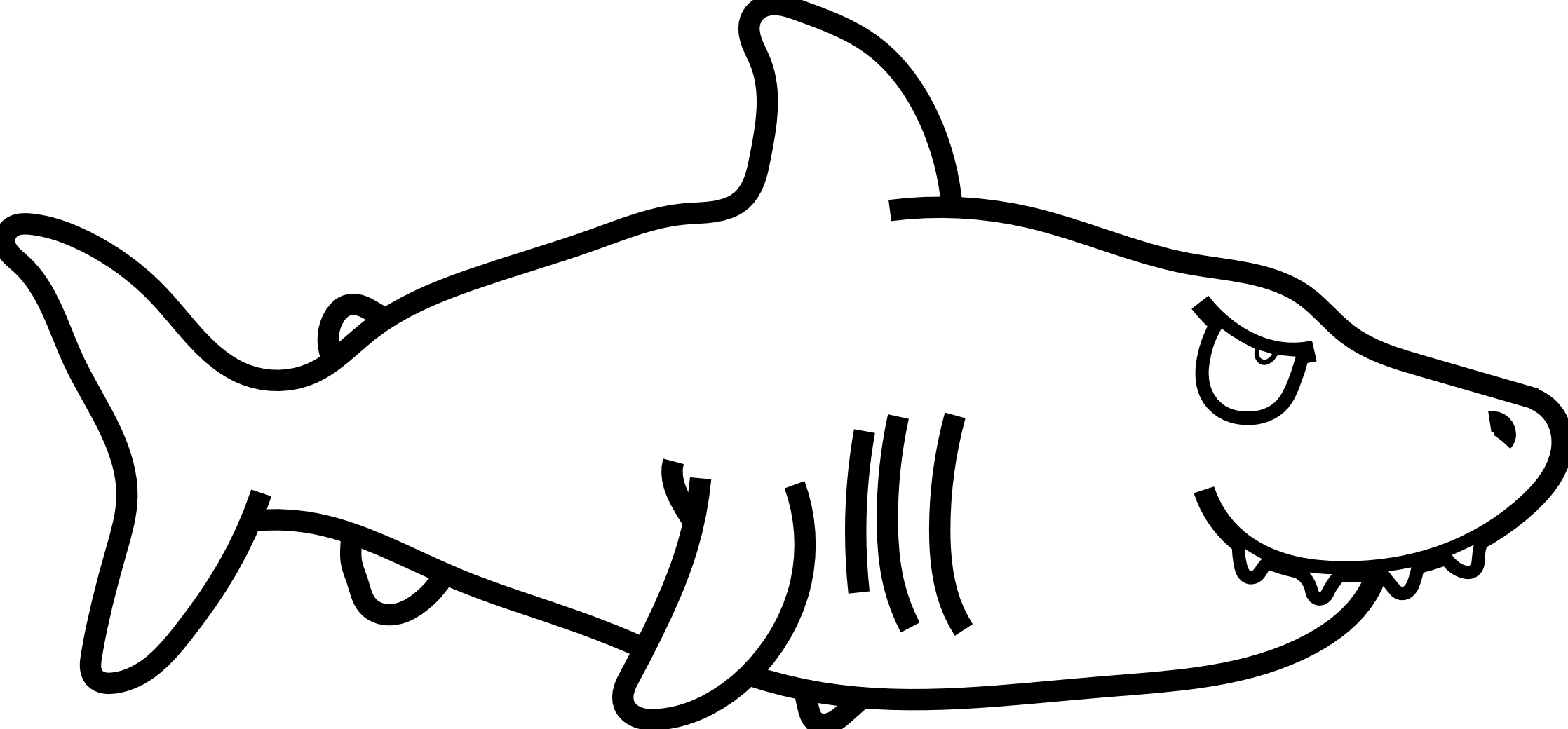 __________                    +               __________            =            __________      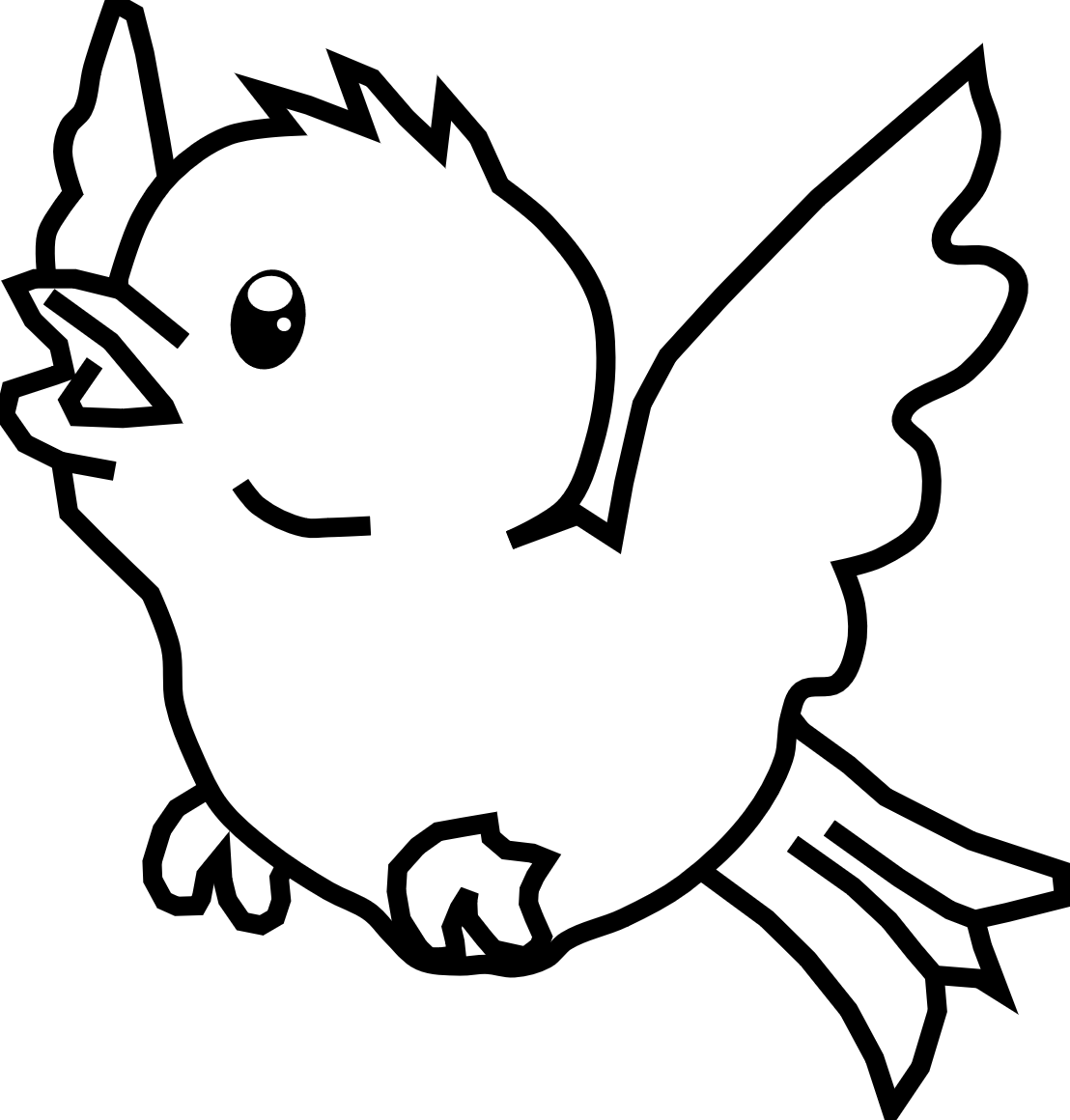 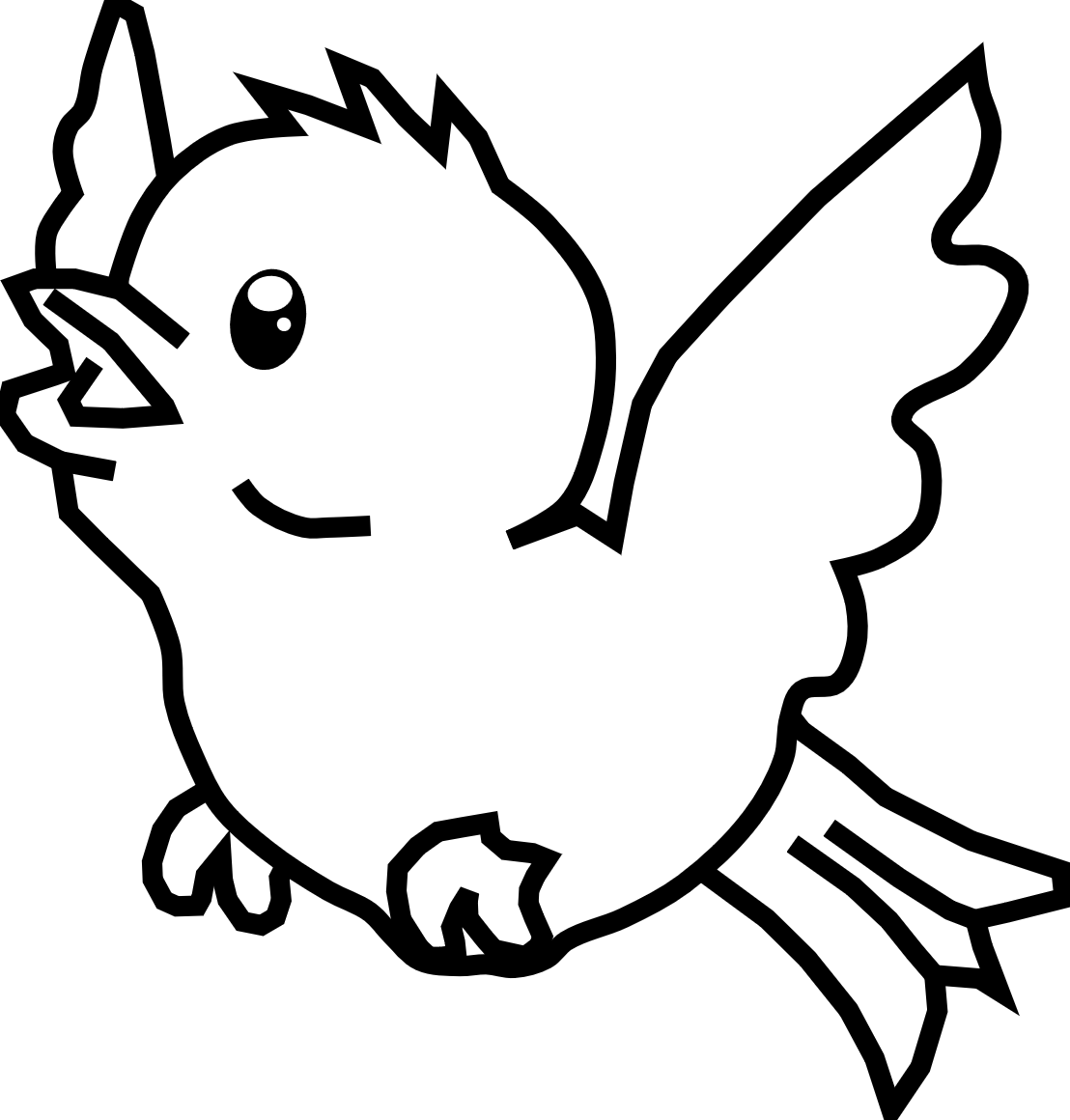 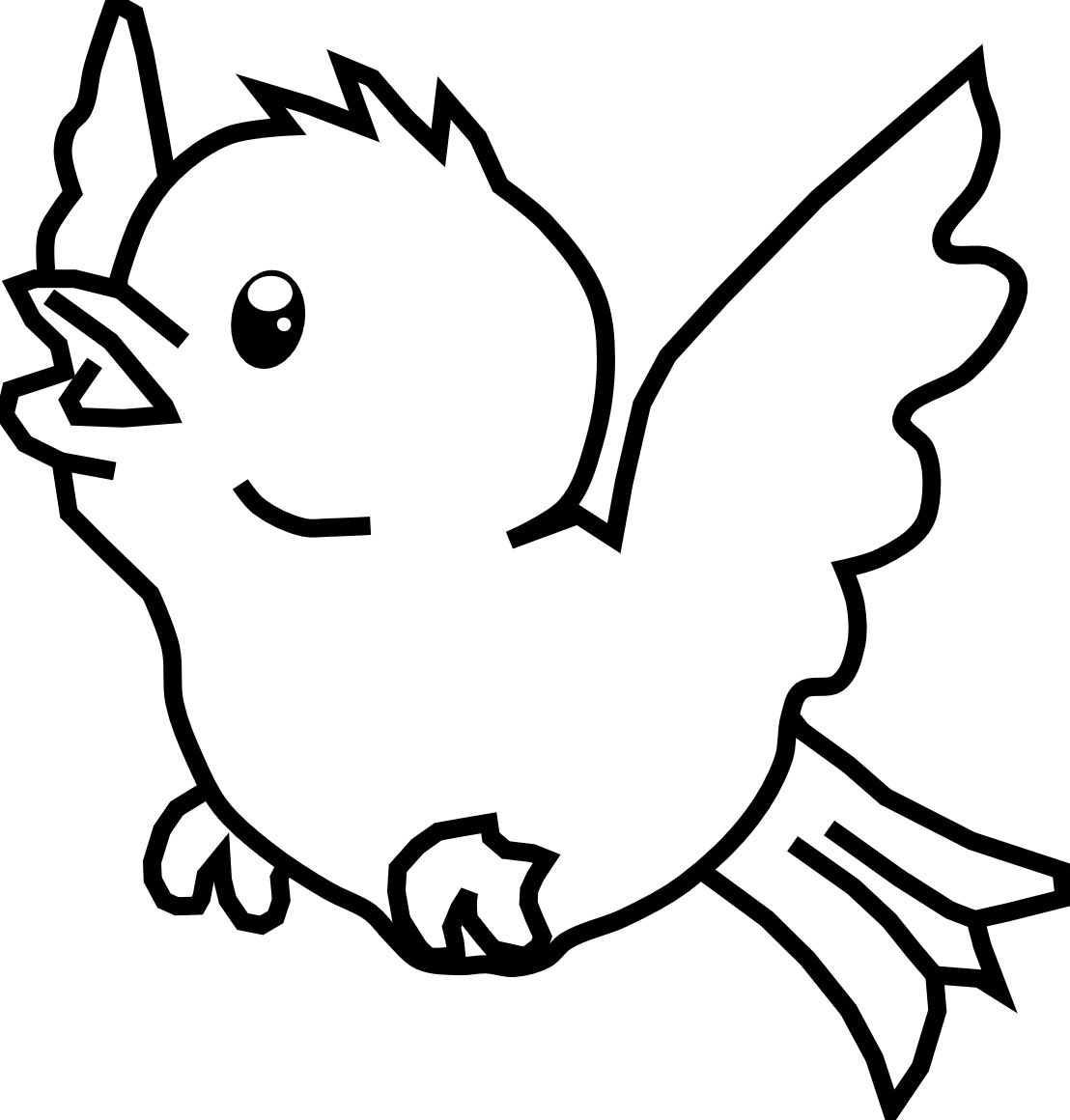 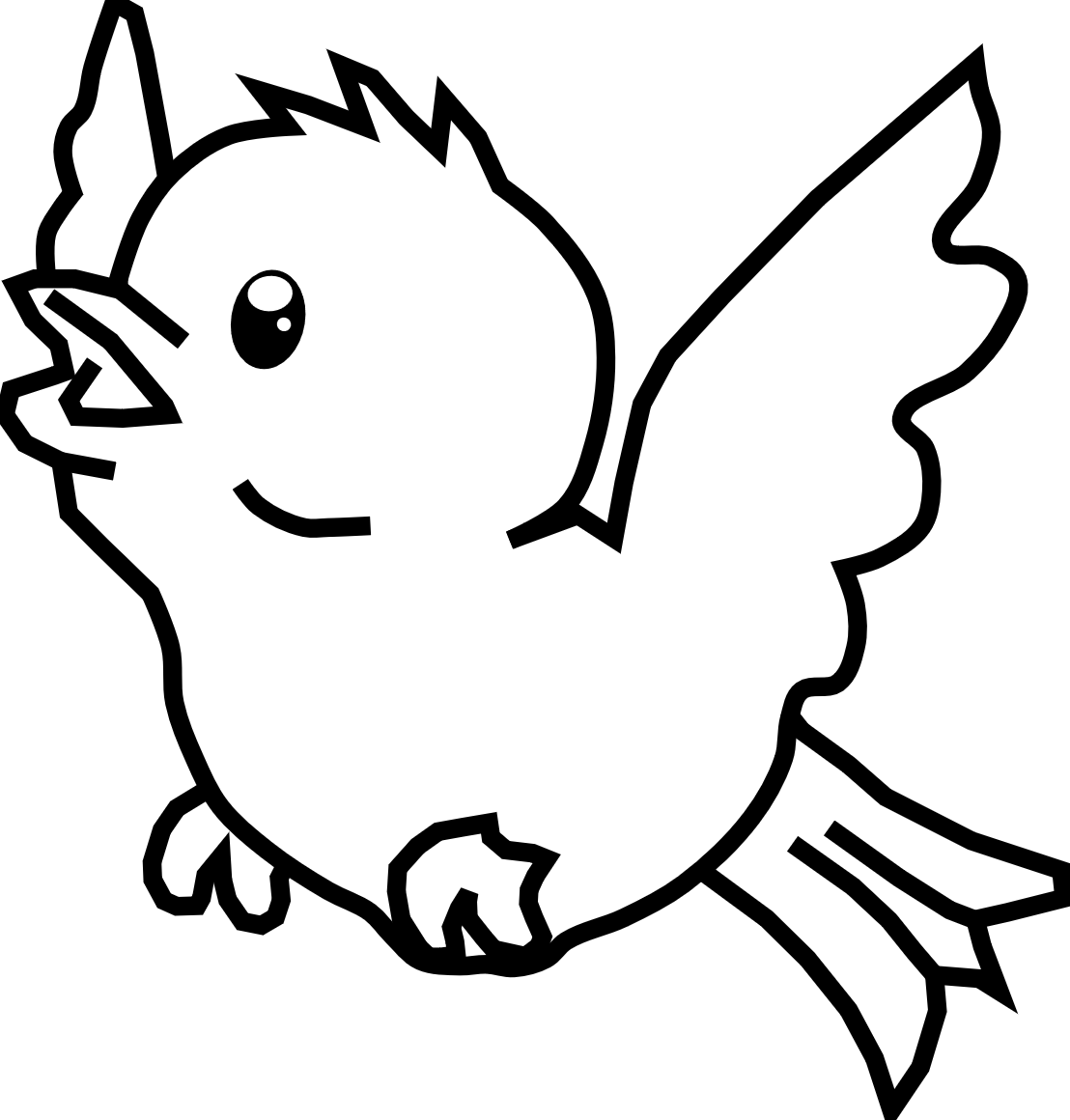 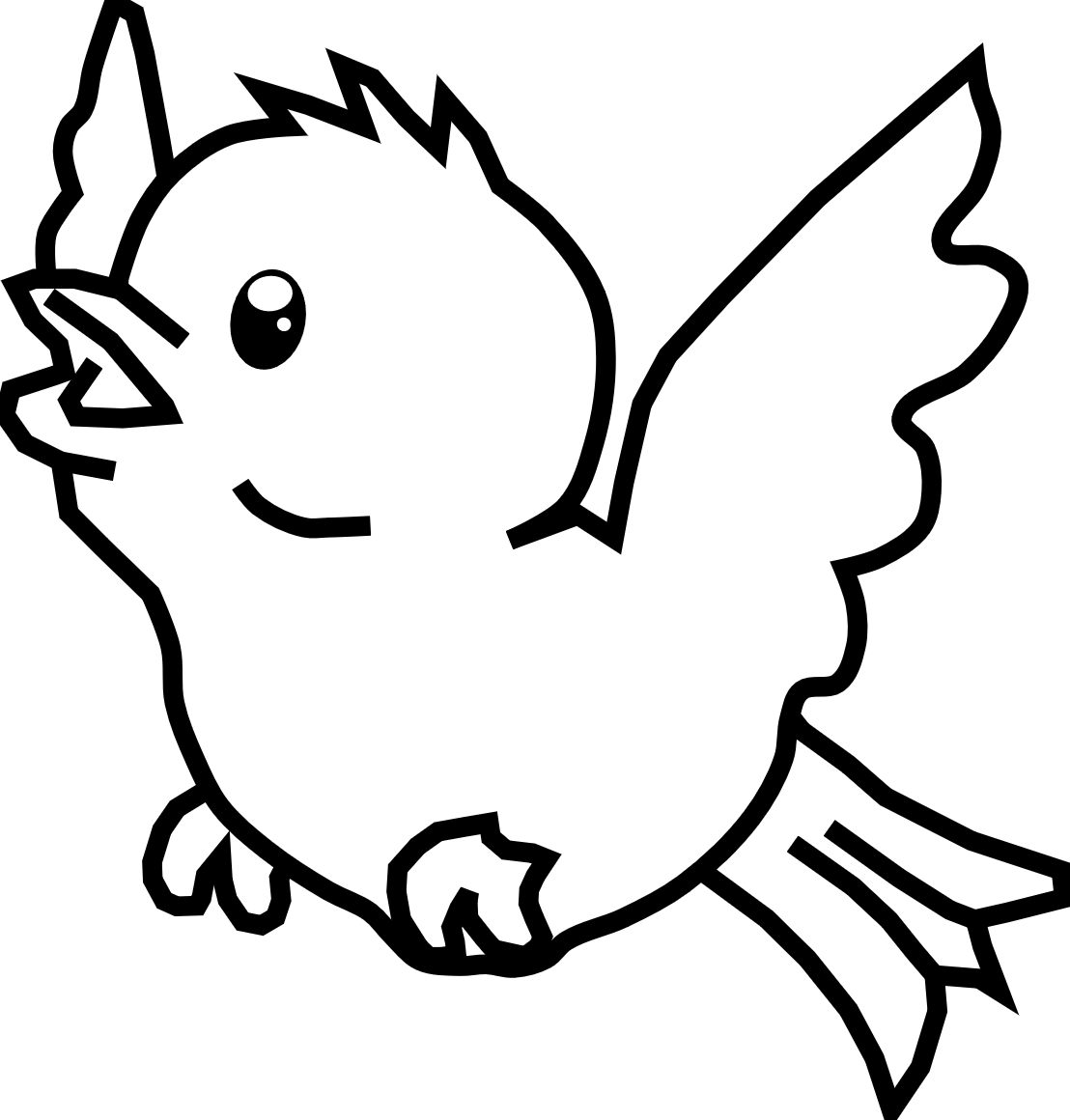 __________                    +               __________            =            __________      